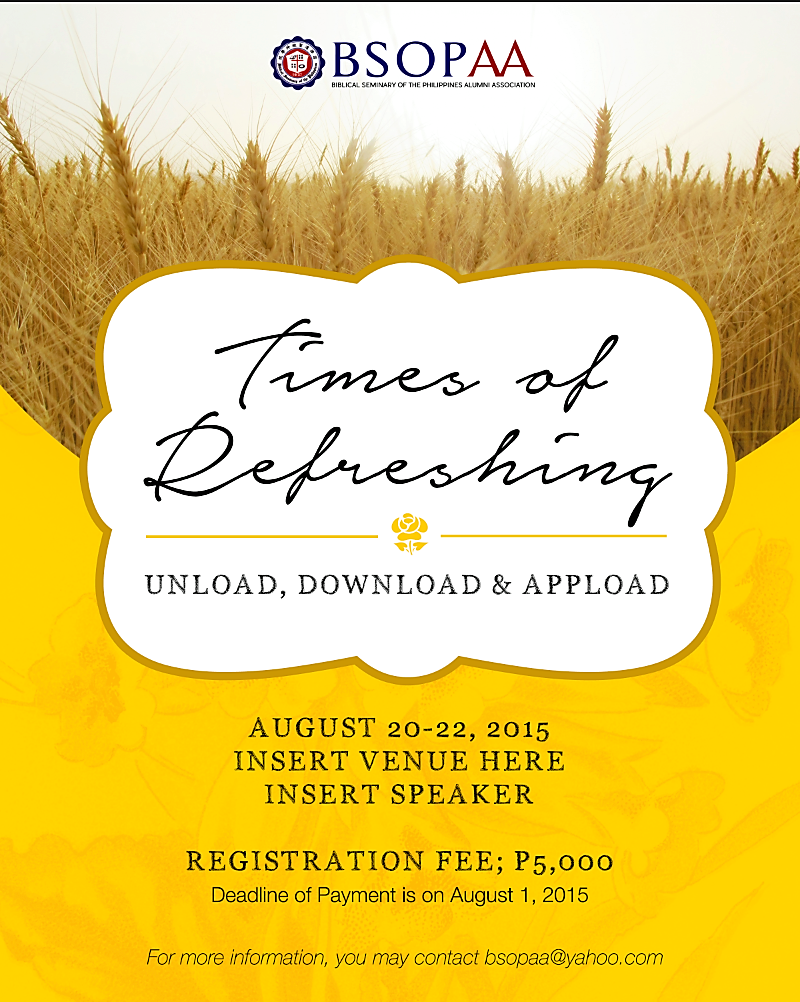 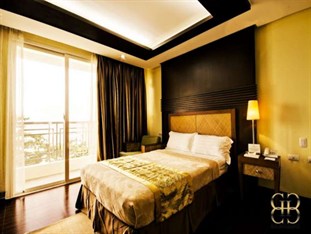 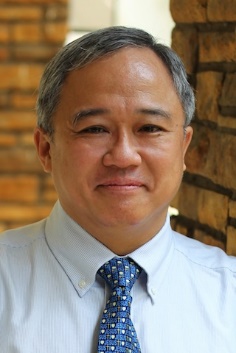 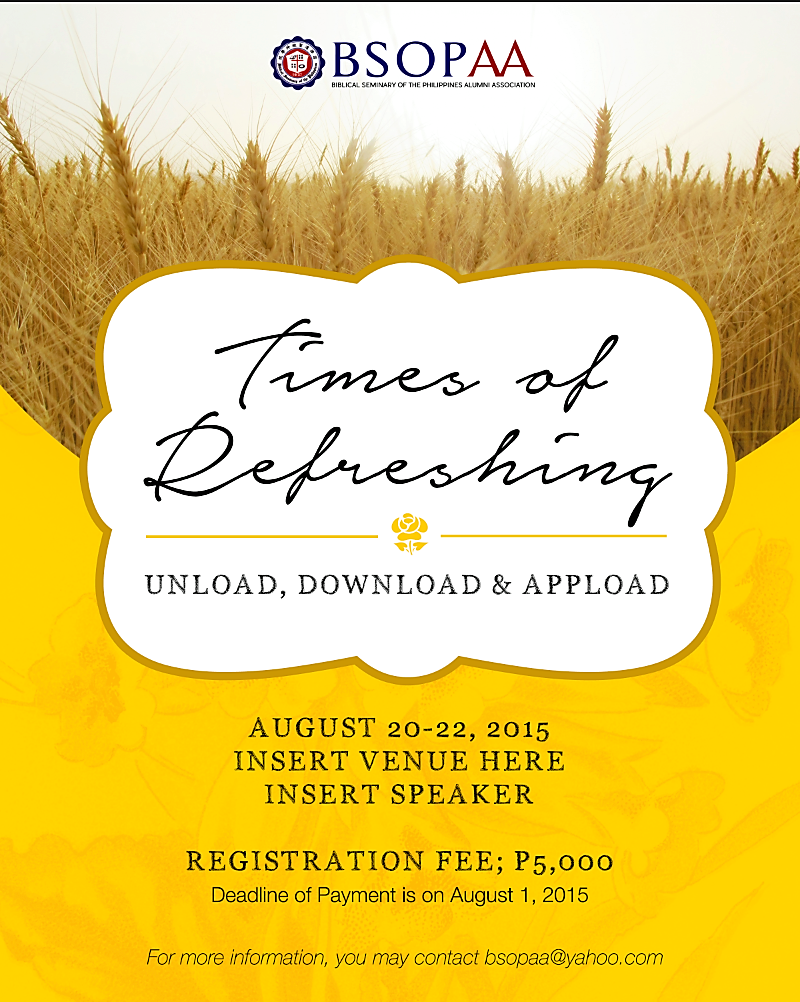 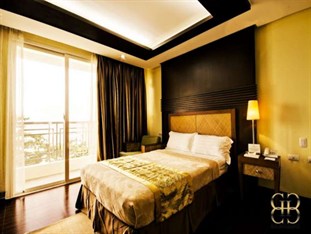 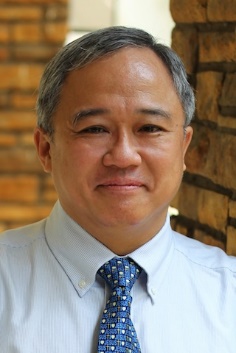 REGISTRATION FORMName: ___________________________________________________________________Chinese Name: ________________________________________________________________Age:  __________________	Date of Birth:  (M/D/Y) ___________________________________Gender:  ____M  ____F           Civil Status:  ____ Single	_____Married            _____WidowedAddress:_____________________________________________________________________________________________________________________________________________________Church/Organization: ____________________________________________________________Position: ______________________________________________________________________Telephone Number:  ________________________	Fax Number:  ________________________Mobile Number:  _______________________________________________________________Email Address:  _________________________________________________________________Please indicate if you have any health issues (allergies or medication). ______________________________________________________________________________Name and telephone number of contact person in case of emergency. ______________________________________________________________________________REGISTRATION FEESThe Registration Fee covers 3 days and two nights stay inclusive of meals, snacks, and free use of facilities. Discount of less Php300.00/adult pax for those who register on or before July 27, 2015. You can deposit your payment to BSOP AA bank account under the name of Wilson C. Wong Gonzales or Catherine Tan or Mary Ann Wong, BDO Masangkay – Luzon Sts., account number 004320035197. Please email attach the deposit slip to maryann_wng@yahoo.com.For Quapdruple sharing room: 2,800/pax or 2,500/pax on or before July 27, 2015For Triple sharing room: 3,600/pax or 3,300/pax on or before July 27, 2015For Twin sharing room: 5,200/pax or 4,900/pax on or before July 27, 2015Children 8 - 12 years old will be charge 50% off with the corresponding room rates as follows:For Quadruple- 1,400/paxFor Triple- 1,800/paxFor Twin- 2,600/pax
Children 7 years old and below will be free of charge but beds will not be provided.I have understood the terms and conditions of this Retreat and will not hold BSOP or the BSOP AA liable for any loss or injury that may occur during the Retreat. I will fully comply with the rules and regulations of the retreat organized by BSOP AA.                                                                                  _________________________________________               						                        Signature                                                                                     _________________________________________                                                                                                                          DateNAME AGEAMOUNTTOTAL AMOUNT:TOTAL AMOUNT: